«УТВЕРЖДЕНО»на заседании Судейского Комитета РФСПротокол №10 от 06  марта 2018 годаПредседатель Судейского Комитета РФСА.П. Бутенко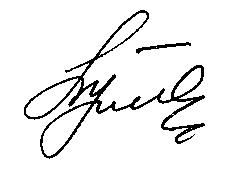 Список участников Общероссийской Программы поиска, обучения, подготовки, поддержки перспективных футбольных арбитров «Таланты и Наставники». Этап 2 «Мы ищем таланты-2018» (судьи, проводящие соревнования Молодежного первенства России по футболу)АВЕРЬЯНОВ Константин	1988	Санкт-Петербург*  ***АНОШИН Геннадий		1989	Санкт-Петербург*  ***БУГРОВ Илья			1991	Рыбинск*  ***БУТАН Евгений			1991	Красноярск*  ***ВАСИЛЬЧЕНКО Максим	1985	Майкоп*ГАНДЖАЕВ Максим		1990	Санкт-Петербург**  ***ЖОЛОБОВ Виталий		1994	Волжский  ***ЗАХАРОВ Игорь			1993	Казань**КАПЛЕНКОВ Игорь		1989	Москва  ***КАРАСЕВ Евгений		1993	Псков**  ***КАТАЙКИН Артем		1991	СамараКАЧАНОВ Антон		1994	Орел  ***КИСЕЛЬ Дмитрий		1993	Москва*  ***КОРЕЦКИЙ Олег		1987	Раменское  ***МАТВЕЕВ Станислав		1992	Троицк*  ***ОСИПОВ Сергей			1986	Смоленск**  ***ПЕРЕЗВА Максим		1989	Раменское  ***РОДИОНОВ Алексей		1995	Чехов  ***САВИН Андрей			1987	Санкт-Петербург**  ***САФОНЕНКО Михаил		1988	Абакан  ***СМИРНОВ Павел		1991	Волоколамск  ***СУТОРМИН Максим		1987	Нижний Тагил*  *** травмаФЕДУЛЕЕВ Роман		1990	Пензенская область**ХАРИН Артем			1993	Вологда**  ***ХОЛИН Игорь			1989	Майкоп*  *** травмаХРОМЕЙ Ярослав		1993	Воронеж**  ***ЧИЧИЛЯН Ваге			1993	Бронницы**  ***ШЕМЕТОВ Даниил		1993	Ульяновск**Примечания:* - возврат.** - новичок: включен по успешному прохождению 1 этапа («Молодая перспектива») Программы «Таланты и наставники».*** - при условии сдачи нормативов по физической подготовке (Спринт-тест, Йо-Йо тест) и теоретических экзаменов (тест по Правилам игры, Видеотест).**** В список судей Молодежного первенства дополнительно включены арбитры-женщины А. Пустовойтова и В. Опейкина. Они работают в программах подготовки структур женского судейства.Руководитель Департамента судейства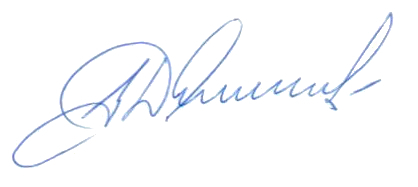 и инспектирования РФС								А.Д. Будогосский